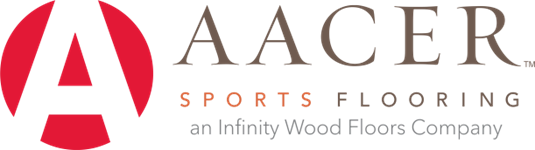 SPECIFICATION:  
MP SPORT OVERPOUR, 
Synthetic Sports FlooringSECTION 096566-Resilient Athletic FlooringPART 1 - GENERAL1.1  DESCRIPTION	A.	Related work specified under other sections.	1.  CONCRETE SUBFLOORS - SECTION 03		a.   The general contractor/owner shall furnish and install any new hardware needed for the inserts, electric boxes or drains in the existing sports flooring. Any problems with the adhesion of the existing floor will be addressed through the contractor.	2.  MEMBRANE WATERPROOFING - SECTION 07It is the responsibility of the architect to determine the need of the waterproofing.1.2	QUALITY ASSURANCE	A.	MANUFACTURER / INSTALLER: The synthetic sports flooring manufacturer/installer shall be a single firm specializing solely in the manufacturing and installation of synthetic sports flooring. The manufacturer must have at least twenty floors installed within the last year using its products. The onsite installation foreman must have a minimum of fifteen years of experience in the installation of synthetic sports flooring. Manufacturing and Installation must be ISO 9001/08 certified and provide documentation upon request. 1.3	SUBMITTALS	A.	Submit (INSERT NAME) specification sheets.	B.	Sample - Submit samples for specified system.  Submit samples for line and floor colors.	C.	Maintenance - Upon floor installation, send to owner a maintenance letter.  These instructions shall be followed without variation to achieve a long floor life and not to void the warranty.1.4	WORKING CONDITIONS	A.	Synthetic athletic flooring shall not be installed until all masonry, painting, plaster, tile, marble, terrazzo work, overhead mechanical trades, and painters have finished in the synthetic floor areas including the area where the materials are stored.  The building must have all windows and doors installed with no water leaks anywhere.	B.	Permanent heat, light and ventilation shall be installed and operating during and after installation. The general contractor shall provide an area where the stored materials can be maintained at a minimum of 65 degrees and under 60% relative humidity.	C.	Existing floor shall be clean, dry and free from oil, grease, paint, maintenance wax, adhesive residue or other foreign materials. Moderate room temperature of 65 degrees or more shall be maintained for a week prior to, during and for 7 days following installation.	D.	The installation area shall be closed to all activity during installation and also during the cure 
time of seven (7) days.	E.	After the synthetic sports floor is fully installed and a walk through with the contractor has occurred no one is allowed on floor until fully accepted by owner.1.5	WARRANTY	A. 	Manufacturer warrants that the materials supplied will be free from defects for a period of one (1) year. This warranty does not cover floor damage due to but not limited to, separation of existing floor from the concrete, water, chemicals, misuse, abuse, negligence, aging, faulty building construction or concrete separation. Infinity Wood Floors/Aacer Flooring must be notified in writing within thirty days of the discovery of any warranty claims; any delay beyond this period may void the liability of Infinity Wood Floors/Aacer Flooring due to excessive destruction on the owner’s behalf.PART 2 - PRODUCTS2.1	ACCEPTABLE MANUFACTURERS/INSTALLERSFloor system – Manufacturer/Installer must be of a single firm with employees of the Manufacturer performing the onsite installation. Manufacturer and Installation must be ISO 9001/2008 certified. Flooring company must be in business for a min of 9 years under the same entity. Subject to compliance with the requirements listed.2.2  MATERIALS All polyurethane components shall be non-hazardous and not contain lead, mercury, heavy metals and free from rubber fillers. Primer – a single component urethane to urethane primer. Wear Layer – Plant based, self-leveling, seamless two, component polyurethane layer free of mercury.Top Coat (pigmented sealer) – a lead free, water based, spray or roller applied, Three-component, matte finish polyurethane, (9 standard colors).Game Line Paint – two-component, matte finish polyurethane, (8 standard colors)PART 3 - EXECUTION3.1  INSPECTIONInspect existing floor for proper tolerance. Installer will notify the contractor of any unsatisfactory conditions.3.2  INSTALLATIONAcceptable Installers must be ISO 9001/2008 Certified.	A.  Prep WorkProtect all surfaces not receiving the MP Sport Overpour flooring system including in the work area. Install interior threshold reducer strips with adhesive. Raise existing floor inserts and other flush mount devices if not needing replacing. Perform the final cleaning of the floor to receive the MP Sport Overpour system by scrubbing with a heavy stripper and using a black pad. Protect the existing floor in the work area with plywood and plastic.	B.  PrimerApply an urethane primer at a rate of 500 sq. ft per gallon. Allow to cure a minimum of 6-8 hours before proceeding to the next application. 	C.  Wear CoatThoroughly mix two-component wear coat.  Apply mixed material using a notched squeegee in one layer. The wear coat must be applied to create a seamless surface. Allow wear coat to cure 8-12 hours before proceeding to the next application. Imperfections in the finished surface should be addressed after the floor cures before the application of the top coat with fine sandpaper. 	D.  TopcoatThoroughly mix three-component polyurethane top coat. Allow top coat to cure a minimum of 3-6 hours before applying game lines. 	E.  Game LinesOnly use high quality masking tape.  Thoroughly mix game line paint adding the accelerant as recommended above. Provide game lines as indicated on drawings.	F.  Clean-upRemove all excess and waste materials from the area of work. Dispose of empty containers in accordance with federal and local statutes.3.3  CURINGA.	It is the responsibility of the general contractor to protect the finished floor from damage by others.	B.  	No foot traffic allowed for 7 days following installation.END OF SECTION 096566MP Sport Overpour SpecificationRevision Level A 2023 Contact your Regional Sales Manager (1-877-582-1181) or the local Infinity Wood Floors/Aacer Flooring Authorized Dealer for more information.